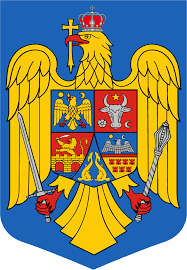 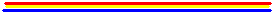 H O T Ă R Â R E A nr. 12 din 4 martie 2021                                       privind aprobarea procesului – verbal al şedinţei anterioareÎn considerarea Ordinului Prefectului – Județului Bihor nr. 691 din 23.10.2020 privind constatarea ca legal constituit a Consiliului Local al comunei Uileacu de Beiuș județul Bihor ;În temeiul art.133 alin.(2) art.134 alin. (4), art.137 alin.(1)  art.138 alin.(15) art. 129 alin. (1), art. 135 alin.(7), art.139 alin. (1),  art.197 alin. (1) și alin. (4) și art.198 alin. (1) și alin. (2), art. 200 și art.255 alin. (1) din Ordonanța de urgență nr. 57 din 3 iulie 2019, publicată în Monitorul Oficial cu numărul 555 din data de 5 iulie 2019 cu modificările și completările ulterioare ;Consiliul Local al Comunei Uileacu de Beiuş adoptă prezenta Hotărâreîntrunit în şedinţă extraordinarăcu un număr de 10 (zece) voturi pentru, 0 (zero) voturi împotrivă și 0 (zero) voturi abțineriH O T Ă R Ă Ş T EArt. 1. – Se aprobă procesul – verbal al şedinţei ordinare a Consiliului Local al Comunei Uileacu de Beiuş din data de 25 februarie 2021.Art. 2 – Prezenta hotărâre se comunică: ♦  Instituţiei Prefectului - Judeţului Bihor – pentru controlul legalităţii ;♦  primarului Comunei Uileacu de Beiuş, domnul Gheorghe CUCIULA.